                   Sprawozdanie Fundacji Biblioteki Gdańskiej za rok 2022Saldo początkowe w 2022 roku:Kasa:		        1 082,58  PLNBank ING                 31 721,20  PLN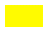 Bank ING:                  4 270,60  EUR  + 16,34 USDSaldo końcowe w 2022 roku:Kasa:		          599,38 PLNBank Pekao:           45 371,18  PLNBank Pekao:             2 276,38  EUR + 533,46 USDFundacja Biblioteki Gdańskiej dysponowała w roku 2022 środkami własnymi i środkami 
z darowizn.ŚRODKI WŁASNE I DAROWIZNY POZYSKANE W 2022 rokuprzychody z działalności statutowej i darowizny:- opracowywania kwerend połączonych z udzieleniem licencji do publikacji oraz na wykonanie odbitek kserograficznych, skanów z mikrofilmów z ich zapisem na CD, DVD - kwerendy dla 
czytelników krajowych i zagranicznych                                                                       12 659,55 PLN- sprzedaż wydawnictw własnych                                                                                   4 836,00 PLN                                        - darowizny pieniężne                                                                                                         ………………..- darowizna z wpłat na 1 % OPP                                                                                       4 018,80 PLN- darowizny rzeczowe (wartość otrzymanych książek)                                                  --------------                                -  granty z Urzędu Miasta Gdańska otrzymane na uroczystości związane z Jubileuszem     425 – lecia PAN BG                                                                                                                 BIBLIOTEKA DZIECIOM. Święto ulicy Wałowej                                                       9 956,00 PLN- wplata z Urzędu Miasta Gdańska Biuro Architekta Miasta (digitalizacja planów Gdańska)                                                                                                                                           40 000,00 PLN- dodatnie różnice kursowe                                                                                                 -------------                                             RAZEM :                                                                                                                         71 470,35 PLNWłasne środki Fundacji zaangażowane w 2022 r. na rzecz Biblioteki przeznaczono na:zakup do zbiorów kartograficznych 1 obiektu (LAMUS) - [Polska i Litwa]  Reipublicae et status Generalis (5 280 + 27 przesyłka)                                                             5 307,00 PLN                                                                                                               zakup do zbiorów dżs      (1040+950)                                                                 1 990,00 PLNzakup albumu do zbiorów fotograficznych                                                       1 730,00 PLNkonserwacja zabytkowej szafy XIX-wiecznej (Buhse)                                    13 795,68 PLNBiblioteka dzieciom. Święto ulicy Wałowej - dotacja grantowa                  9 956,00 PLN         opłacenie pomocy plastycznej (p.Czarnecka))                                  500,00         materiały na warsztaty plastyczne (Storm)                                       900,00         promocja w mediach  (p.Werner)                                                    2.706,00         warsztaty plastyczne   (p.Kowalska)                                                1.850,00         koordynacja wydarzenia (p.Rojek)                                                   2.500,00                                                            obsługa graficzna (p.Miklikowska )                                                  1.000,00                                           redakcja materiałów (p.Zelazek )                                                         500,00                                  wkład własny do grantu    (p.Kadyrowa)                                                              300,00 PLNopłacenie przewodników  (pp.Darski i Geringer)                                             1 000,00 PLNzakup pudeł z tektury bezkwasowej na kolekcję Bonifacia (Beskid)          11 084,15 PLNzakup 4 dysków zewnętrznych na skany kartograficzne                                1 980,00 PLNzakup passe-partout na wystawy                                                                           570,72 PLNusługa digitalizacji kartograficznych materiałów archiwalnych przez firmę ARCHIDOC                                                                                                                                               3 407,10 PLNdemontaż i montaż tzw. Kalek na potrzeby skanowania                               1 000,00 PLNopłata delegacji do W-wy (ARCHIDOC) 2 osób                                                    714,00 PLNkonsultacje merytoryczno-architektoniczne w sprawie nowej aranżacji parteru prof. Krenza                                                                                                                     1 500,00 PLNopłata digitalizacji Mikrofilm Center                                                                    154,43 PLN                                                                                                                                                         RAZEM                                 54 489,08 PLNTak więc w omawianym okresie sprawozdawczym Fundacja Biblioteki Gdańskiej w ramach działalności statutowej  przeznaczyła na rzecz pomocy PAN Bibliotece Gdańskiej  kwotę:  54 334,65  PLNŁączne koszty poniesione przez Fundację w roku 2022 wyniosły:pomoc na rzecz Biblioteki Gdańskiej                                                     54 489,08 PLNopłaty za prowadzenie księgowości ( umowa zlecenie)                       3 120,00 PLNmateriały biurowe                                                                                              0,00 PLNpozostałe koszty ( koszty bankowe)                                                            324,00 PLNpozostałe koszty (przedawnione  należności)                                            970,79 PLNkoszty z tyt. różnic kursowych                                                                      218,30 PLN                                                                                                              Razem:      59 122,17  PLNPodczas całego roku, tak jak i w latach ubiegłych, Fundacja starała się popularyzować Gdańską Książnicę i podnosić rangę jej zbiorów poprzez współpracę przy organizacji wystaw i pokazów organizowanych tak na terenie Biblioteki jak i poza jej murami.      Praca na rzecz Fundacji wykonywana jest przez pracowników na zasadzie wolontariatu, nieodpłatnie, poza godzinami pracy. Fundacja nie zatrudnia nikogo na etacie.Przychody roku 2022      71 470,35 PLN  Koszty roku 2022            63 958,17 PLNZysk roku 2022                  7 512,18 PLN